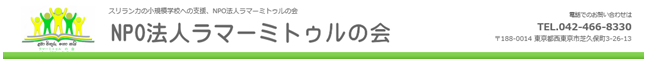 　201５年